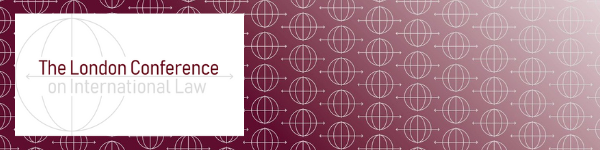 (Address)(Date)TO WHOM IT MAY CONCERNDear Sir/MadamI am writing to confirm that xxx has applied to attend the London Conference on International Law, taking place on Wednesday – Thursday 17 – 18 2024 at the Queen Elizabeth II Conference Centre, Westminster, London.Please find details of the Conference here: https://thelondonconference.org/If you require any further information, do please get in touch.Yours faithfullyKarenKaren StewartOn behalf of the Programme Steering Committee,London Conference on International Law 0044 (0) 207 324 4330